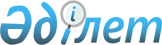 Об утверждении нормативов субсидирования отрасли животноводства
					
			Утративший силу
			
			
		
					Постановление акимата Атырауской области от 5 мая 2017 года № 102. Зарегистрировано Департаментом юстиции Атырауской области 6 июня 2017 года № 3876. Утратило силу постановлением акимата Атырауской области от 19 марта 2019 года № 48 (вводится в действие по истечении десяти календарных дней после дня его первого официального опубликования)
      Сноска. Утратило силу постановлением акимата Атырауской области от 19.03.2019 № 48 (вводится в действие по истечении десяти календарных дней после дня его первого официального опубликования).
      В соответствий со статьями 27, 37 Закона Республики Казахстан от 23 января 2001 года "О местном государственном управлении и самоуправлении в Республике Казахстан", пунктом 5 Правил субсидирования развития племенного животноводства, повышения продуктивности и качества продукции животноводства, утвержденных приказом Министра сельского хозяйства Республики Казахстан от 27 января 2017 года № 30 "Об утверждении Правил субсидирования развития племенного животноводства, повышения продуктивности и качества продукции животноводства" (зарегистрированное в Реестре государственной регистрации нормативных правовых актов №14813) акимат Атырауской области ПОСТАНОВЛЯЕТ:
      1. Утвердить нормативы субсидий по направлению субсидирования на удешевление стоимости до 50% затрат по производству и переработке кобыльего молока, производства конины, производства и переработки верблюжьего молока, производства верблюжатины, производства и переработки козьего молока, приобретение племенных животных, осуществляемых за счет дополнительно выделяемых из местного бюджета средств, согласно приложению к настоящему постановлению.
      2. Контроль за исполнением настоящего постановления возложить на заместителя акима Атырауской области Накпаева С.Ж.
      3. Настоящее постановление вступает в силу со дня государственной регистрации в органах юстиции и вводится в действие со дня первого официального опубликования. Нормативы субсидий по направлению субсидирования на удешевление стоимости до 50% затрат по производству и переработке кобыльего молока, производства конины, производства и переработки верблюжьего молока, производства верблюжатины, производства и переработки козьего молока, приобретение племенных животных, осуществляемых за счет дополнительно выделяемых из местного бюджета средств
					© 2012. РГП на ПХВ «Институт законодательства и правовой информации Республики Казахстан» Министерства юстиции Республики Казахстан
				
      Аким области

Н. Ногаев

      "СОГЛАСОВАНО"
Первый вице-министр

      сельского хозяйства

      Республики Казахстан 

      ____________ К.Айтуганов

      "4" мая 2017 года
Приложение к постановлению акимата Атырауской области от "5" мая 2017 года № 102Утвержден постановлением акимата Атырауской области от "5" мая 2017 года № 102
№
Направление субсидирования
Единица измерения
Норматив субсидий на 1 единицу, тенге
Коневодство
Коневодство
Коневодство
Коневодство
1
Удешевление стоимости производства и переработки кобыльего молока
кг
206
2
Удешевление стоимости производства конины
кг
454
Верблюдоводство
Верблюдоводство
Верблюдоводство
Верблюдоводство
1
Удешевление стоимости производства и переработки верблюжьего молока
кг
226
2
Удешевление стоимости производства верблюжатины
кг
418
Козоводство
Козоводство
Козоводство
Козоводство
1
Удешевление стоимости производства и переработки козьего молока
кг
187
2
Приобретение племенных животных
голова
20000